ФЕДЕРАЛЬНОЕ АГЕНТСТВО ЖЕЛЕЗНОДОРОЖНОГО ТРАНСПОРТА Федеральное государственное бюджетное образовательное учреждение высшего образования«Петербургский государственный университет путей сообщения Императора Александра I»(ФГБОУ ВО ПГУПС)Кафедра «Вагоны и вагонное хозяйство»РАБОЧАЯ ПРОГРАММАдисциплины«ПОДВИЖНОЙ СОСТАВ ЖЕЛЕЗНЫХ ДОРОГ 1» (Б1.Б.33)для специальности23.05.03  «Подвижной состав железных дорог»по специализациям«Вагоны»«Высокоскоростной транспорт»«Локомотивы»«Технология производства и ремонта подвижного состава»«Электрический транспорт железных дорог»Форма обучения – очная, очно-заочная, заочнаяСанкт-Петербург2018 г.ЛИСТ СОГЛАСОВАНИЙ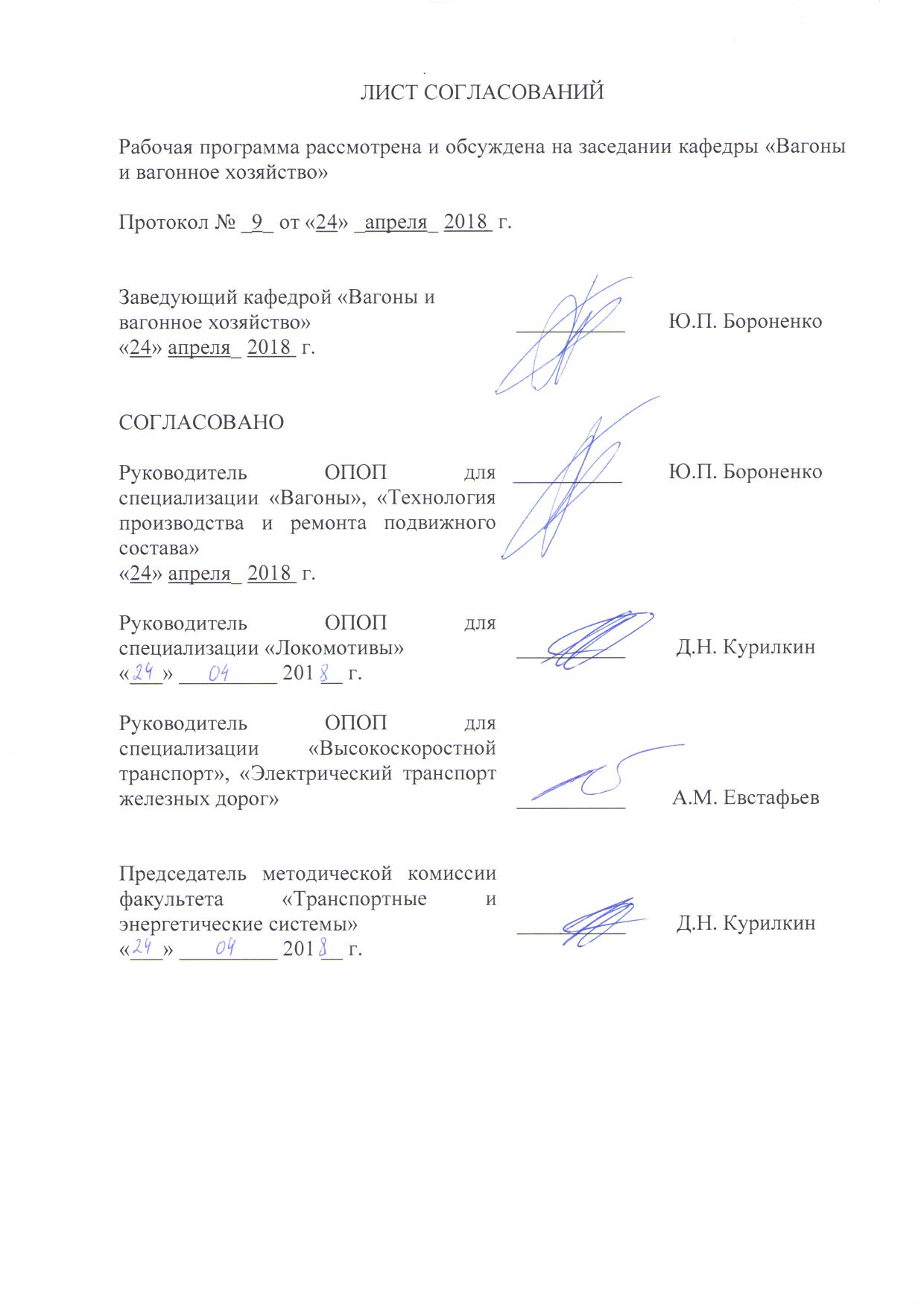 Рабочая программа рассмотрена и обсуждена на заседании кафедры «Вагоны и вагонное хозяйство»Протокол № _9_ от «24» _апреля_ 2018  г. 1 Цели и задачи дисциплиныРабочая программа составлена в соответствии с ФГОС ВО, утвержденным «17» 10 2016 г., приказ № 1295, по направлению 23.05.03 «Подвижной состав железных дорог», по дисциплине «Подвижной состав железных дорог 1».Целью изучения дисциплины «Подвижной состав железных дорог 1» является приобретение знаний, умений и навыков в области конструкций; создания, ремонта и содержания вагонов для применения их в профессиональной деятельности; формирования характера мышления и ценностных ориентаций, при которых эффективная и безопасная работа подвижного состава рассматривается в качестве приоритетной.Для достижения поставленных целей решаются следующие задачи:– формирование у студентов знаний конструкций любых вагонов;- владение методами системного анализа и синтеза, классификаций, классификационного конструирования, аналогий, декомпозиций для  создания современных конструкции подвижного состава;- изучение условий эксплуатации вагонов;- получению необходимых знаний в смежных созданию подвижного состава областях науки и техники;- познание «лаборатории» конструктора, творца, создателя новых вагонов. 2 Перечень планируемых результатов обучения по дисциплине, соотнесенных с планируемыми результатами освоения основной профессиональной образовательной программыПланируемыми результатами обучения по дисциплине являются: приобретение знаний, умений, навыков и/или опыта деятельности.В результате освоения дисциплины обучающийся должен:ЗНАТЬ:	типы подвижного состава, их конструкции и основные части; технические параметры и  характеристики вагонов и их составных частей.УМЕТЬ:	различать типы подвижного состава и их узлы; определять неисправности в вагонах; определять технико-экономические параметры и характеристики; формулировать требования к конструкции подвижного состава и оценивать их показатели.ВЛАДЕТЬ:	навыками разработки требований к конструкции подвижного состава, оценками технико-экономических параметров и характеристик; правилами технической эксплуатации железных дорог.В результате освоения дисциплины обучающийся должен обладать следующими общекультурными компетенциями (ОК):способностью осознавать социальную значимость своей будущей профессии, обладать высокой мотивацией к выполнению   профессиональной  деятельности (ОК-8);и профессиональными компетенциями (ПК):владением основами устройства железных дорог, организации  движения и перевозок, умением различать типы подвижного состава и его узлы, определять требования к конструкции подвижного состава, владением правилами технической эксплуатации железных дорог, основными методами организации работы железнодорожного транспорта, его структурных подразделений, основами правового регулирования деятельности железных дорог, владением методами расчета организационно-технологической надежности производства, расчета продолжительности производственного цикла, методами оптимизации структуры управления производством, методами повышения эффективности организации производства, обеспечения безопасности и экологичности производственных процессов, применяемых на железнодорожном транспорте, способностью ориентироваться в технических  характеристиках, конструктивных  особенностях и правилах ремонта подвижного состава, способностью оценивать его технический уровень (ПК-1);- способностью понимать устройства и взаимодействия узлов и деталей подвижного состава, владением техническими условиями и требованиями, предъявляемыми к подвижному составу при выпуске после ремонта, теорией движения поезда, методами реализации сил тяги и торможения, методами нормирования расхода энергоресурсов на тягу поездов, технологиями тяговых расчетов, методами обеспечения безопасности движения поездов при отказе тормозного и другого оборудования подвижного состава, методами расчета потребного количества тормозов, расчетной силы нажатия, длины тормозного пути, готовностью проводить испытания подвижного состава и его узлов, осуществлять разбор и анализ состояния-безопасности движения (ПК-2).3 Место дисциплины в структуре основной профессиональной образовательной программыДисциплина «Подвижной состав железных дорог 1» (Б1.Б.33) относится к базовой части и является обязательной.4 Объем дисциплины и виды учебной работыДля очной формы обучения (все специализации): Для очно-заочной формы обучения (специализация «Электрический транспорт железных дорог»): Для заочной формы обучения (специализации «Локомотивы», Вагоны», «Электрический транспорт железных дорог»):Примечания: «Форма контроля знаний» – экзамен (Э), зачет с оценкой (З*), курсовой проект (КП), курсовая работа (КР), контрольная работа (КЛР).5. Содержание и структура дисциплины5.1 Содержание разделов дисциплины5.2 Разделы дисциплины и виды занятийДля очной формы обученияДля очно-заочной формы обученияДля заочной формы обучения:6 Перечень учебно-методического обеспечения для самостоятельной работы, обучающихся по дисциплине7 Фонд оценочных средств для проведения текущего контроля успеваемости и промежуточной аттестации, обучающихся по дисциплинеФонд оценочных средств по дисциплине «Подвижной состава железных дорог 1» является неотъемлемой частью рабочей программы и представлен отдельным документом, рассмотренным на заседании кафедры «Вагоны и вагонное хозяйство» и утвержденным заведующим кафедрой.8 Перечень основной и дополнительной учебной литературы, нормативно-правовой документации и других изданий, необходимых для освоения дисциплины Перечень основной учебной литературы, необходимой для освоения дисциплины1. Высокоскоростной железнодорожный транспорт. Общий курс: учеб. пособие: 2 том/ И.П. Киселев и др.; под ред. И.П. Киселева. – М.: ФГБОУ «Учебно-методический центр по образованию на ж.д. транспорте», 2014 г.2. Вагоны железных дорог /Н.А. Чурков,  М.М. Соколов,  И.Г. Морчиладзе. М.: из-во МБА, 2015.-39 с.https://e.lanbook.com/book/59928/8.2 Перечень дополнительной учебной литературы, необходимой для освоения дисциплины1. Лукин В.В., Анисимов П.С., Федосеев Ю.П. Вагоны. Общий курс: Учебник для вузов ж.д. транспорта/ под ред. В.В. Лукина.-М.: Маршрут, 2004, -424 с.2. Соколов М.М. Архитектоника грузовых вагонов: учебное пособие для работников ж. д. транспорта/ М.М. Соколов, А.В. Третьяков, И.Г. Морчиладзе. – М.: ИБС-Холдинг. 2006. Экземпляры всего: 13, НБ (3), ОУЛ (10).346 с.3. Павлюкова Л.С. Конструкция, техническое обслуживание грузовых вагонов. [Электронный ресурс] - Электрон.дан. – М.: УМЦ ЖДТ, 2009. – 224 с. 4. Соколов М.М. Гносеология вагонов: курс лекций / М.М. Соколов, И.Г. Морчиладзе.- М.: ИБС-Холдинг, 2009. Экземпляры: ОУЛ (84). 546 с. Перечень нормативно-правовой документации, необходимой для освоения дисциплиныГОСТ 55821-2013. Тележки пассажирских вагонов локомотивной тяги. Технические условия.ГОСТ 9246-2013. Тележки двухосные трехэлементные грузовых вагонов железных дорог колеи 1520 мм. Общие технические условия.ГОСТ 9238-2013. Габариты железнодорожного подвижного состава и приближения строений. 8.4 Другие издания, необходимые для освоения дисциплины1.	Подвижной состав. [Электронный учебно-методический комплекс]: учебно-методический комплекс / ПГУПС. - СПб: ПГУПС, 2009. Адрес сайта .http://pgups.com.48 с.2. Тележки грузовых вагонов - учебное пособие И.Г. Морчиладзе,            М.М. Соколов СПб.: ПГУПС, 2010. 20 с.9 Перечень ресурсов информационно-телекоммуникационной сети «Интернет», необходимых для освоения дисциплиныЛичный кабинет обучающегося и электронная информационно-образовательная среда. [Электронный ресурс]. – Режим доступа: http://sdo.pgups.ru/  (для доступа к полнотекстовым документам требуется авторизация).  2. 	Электронно-библиотечная система ibooks.ru [Электронный ресурс]. Режим доступа:  http://ibooks.ru/ — Загл. с экрана.3.	Электронно-библиотечная система ЛАНЬ [Электронный ресурс]. Режим доступа:  https://e.lanbook.com/books — Загл. с экрана.4. Сайт ОАО «РЖД», режим доступа  www.RZD.ru. 10 Методические указания для обучающихся по освоению дисциплиныПорядок изучения дисциплины следующий:Освоение разделов дисциплины производится в порядке, приведенном в разделе 5 «Содержание и структура дисциплины». Обучающийся должен освоить все разделы дисциплины с помощью учебно-методического обеспечения, приведенного в разделах 6, 8 и 9 рабочей программы. Для формирования компетенций обучающийся должен представить выполненные типовые контрольные задания или иные материалы, необходимые для оценки знаний, умений, навыков и (или) опыта деятельности, предусмотренные текущим контролем (см. фонд оценочных средств по дисциплине).По итогам текущего контроля по дисциплине, обучающийся должен пройти промежуточную аттестацию (см. фонд оценочных средств по дисциплине).11 Перечень информационных технологий, используемых при осуществлении образовательного процесса по дисциплине, включая перечень программного обеспечения иинформационных справочных системПеречень информационных технологий, используемых при осуществлении образовательного процесса по дисциплине «Подвижной состава железных дорог 1»:технические средства (компьютерная техника и средства связи (персональные компьютеры, проектор, интерактивная доска, и т.д.);методы обучения с использованием информационных технологий (демонстрация мультимедийных материалов);электронная информационно-образовательная среда Петербургского государственного университета путей сообщения Императора Александра I [Электронный ресурс]. Режим доступа:  http://sdo.pgups.ru.Дисциплина обеспечена необходимым комплектом лицензионного программного обеспечения, установленного на технических средствах, размещенных в специальных помещениях и помещениях для самостоятельной работы: операционная система Windows, MS Office.Кафедра «Вагоны и вагонное хозяйство» обеспечена необходимым комплектом лицензионного программного обеспечения:Microsoft Word 2010;Microsoft Excel 2010;Microsoft PowerPoint 2010.12 Описание материально-технической базы, необходимой для осуществления образовательного процесса по дисциплинеМатериально-техническая база обеспечивает проведение всех видов учебных занятий, предусмотренных учебным планом по данной специальности и соответствует действующим санитарным и противопожарным нормам и правилам.Она включает в себя:специализированные лекционные аудитории (ауд. 4-306 (100 мест), 4-301 (52 места)), оснащенные учебной мебелью, мультимедийными комплексами (компьютер, видеомагнитофон, видеокамера, проектор, настенный экран, система аудиотрансляции); помещения для занятий семинарского типа(лаборатория, ауд. 4-003, ауд. 5-102, ауд. 4-219) для проведения лабораторных и практических работ с необходимым лабораторным оборудованием;групповые и индивидуальные консультации, текущий контроль и промежуточная аттестация проводятся в аудиториях 4-301, 4-219, 4-002, 4-003, укомплектованных специализированной мебелью; для самостоятельной работы обучающихся используются помещения, оснащенные компьютерной техникой с возможностью подключения к сети «Интернет» и обеспечением доступа в электронную информационно-образовательную среду организации: аудитории 4-219 (12 мест, 4-303 (12 мест), 4-004 (6 мест), 1-309 (50 мест), 6-312 (20 мест), 6-314 (10 мест)).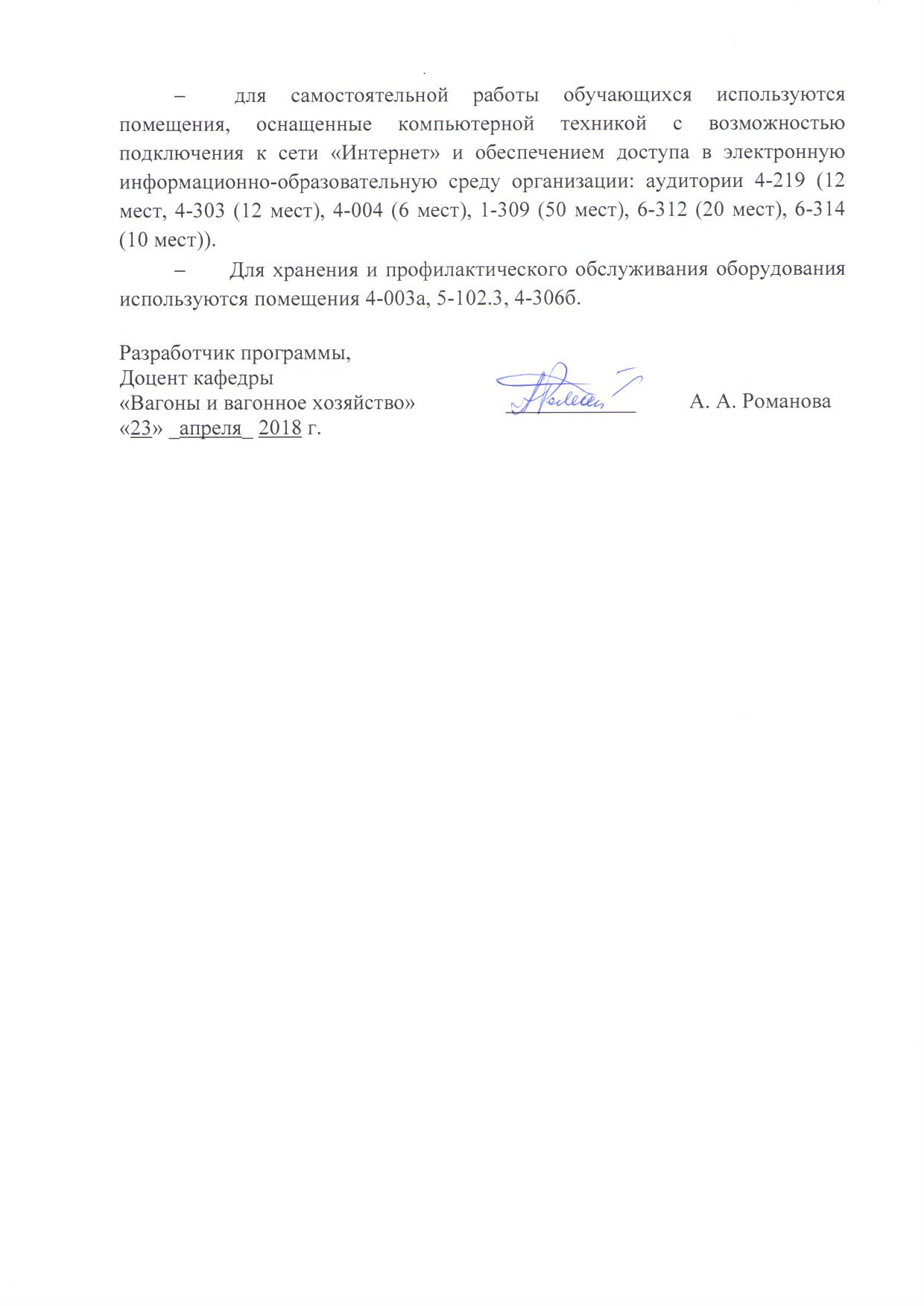 Для хранения и профилактического обслуживания оборудования используются помещения 4-003а, 5-102.3, 4-306б.Заведующий кафедрой «Вагоны ивагонное хозяйство»__________Ю.П. Бороненко«24» апреля_ 2018  г. СОГЛАСОВАНОРуководитель ОПОП для специализации «Вагоны», «Технология производства и ремонта подвижного состава»«24» апреля_ 2018  г. __________Ю.П. БороненкоРуководитель ОПОП для специализации «Локомотивы»__________Д.Н. Курилкин«___» _________ 201 __ г.Руководитель ОПОП для специализации «Высокоскоростной транспорт», «Электрический транспорт железных дорог»__________А.М. ЕвстафьевПредседатель методической комиссии факультета «Транспортные и энергетические системы»__________Д.Н. Курилкин«___» _________ 201 __ г.Вид учебной работыВсего часовСеместрВид учебной работыВсего часов2Контактная работа (по видам учебных занятий)7272В том числе:-  лекции (Л)3636-  практические занятия (ПЗ)--- лабораторные работы (ЛР)3636Самостоятельная работа (СРС) (всего)2727Контроль 99Форма контроля знанийЗ, КРЗ, КРОбщая трудоёмкость: час / з.е.108/3108/3Вид учебной работыВсего часовСеместрВид учебной работыВсего часов2Контактная работа (по видам учебных занятий)5050В том числе:  лекции (Л)3434  практические занятия (ПЗ)-- лабораторные работы (ЛР)1616Самостоятельная работа (СРС) (всего)114114Контроль 5454Форма контроля знанийЗ, КРЗ, КРОбщая трудоёмкость: час / з.е.108/3108/3Вид учебной работыВсего часовКурсВид учебной работыВсего часов2Контактная работа (по видам учебных занятий)2020В том числе:  лекции (Л)1010  практические занятия (ПЗ)-- лабораторные работы (ЛР)1010Самостоятельная работа (СРС) (всего)8484Контроль 44Форма контроля знанийЗ, КРЗ, КРОбщая трудоёмкость: час / з.е.108/3108/3№ п/пНаименование разделадисциплиныСодержание разделаИстория развития вагонного парка. Классификация вагонов1.1 Обзор возникновения и развития железнодорожного транспорта в России и за рубежом.1.2 Развитие отечественного вагоностроения и вагонного хозяйства.Технико-экономические параметры вагоновОсновные параметры грузовых и пассажирских вагонов.Линейные размеры вагонов.Статическая нагрузка вагона.Планировка пассажирских вагонов.Основные элементы конструкции кузовов грузовых и пассажирских вагонов3.1Особенности конструкции кузовов грузовых вагонов: крытого, полувагона, платформы, цистерны, специализированных вагонов.3.2 Особенности конструкции кузовов пассажирских вагонов.3.3 Особенности конструкции кузовов пассажирских вагонов нового поколения.Тележки грузовых вагонов4.1 Классификация, назначение и особенности конструкции тележек.4.2 Двухосные, трехосные, четырехосные тележки.Тележки пассажирских вагонов5.1 Классификация, назначение и особенности конструкции тележек.Колесные пары и буксовые узлы вагонов6.1 Классификация и особенности устройства колесных пар. Типы колесных пар.6.2 Классификация и основные элементы вагонных осей.6.3 Классификация и основные элементы вагонных колес.6.4 Классификация и особенности устройства вагонных букс.6.5 Буксы с роликовыми подшипниками грузовых и пассажирских вагонов.6.6 Буксы и подшипники вагонов кассетного типа.Конструкции рессорного подвешивания грузовых и пассажирских вагонов7.1 Центральное рессорное подвешивание грузовых вагонов.7.2 Упругие элементы. Гасители колебаний.7.3 Рессорное подвешивание пассажирских вагонов. Гидравлические гасители колебаний.7.4 Особенности рессорного подвешивания пассажирских вагонов нового поколения.8Ударно-тяговые устройства8.1 Классификация и особенности устройства ударно-тяговых приборов.8.2 Автосцепка СА-3. Конструкция. Работа механизма сцепления.8.3 Жесткие, полужесткие автосцепки. Особенности конструкции. Перспективы внедрения.9Поглощающие аппараты грузовых и пассажирских вагонов9.1 Пружинно-фрикционные аппараты. Классификация. Особенности конструкции. Взаимозаменяемость.Эластомерные аппараты.9.2 Поглощающие аппараты пассажирских вагонов. ЦНИИ-Н6, Р2П, Р5П.10Габариты подвижного состава и приближения строений10.1 Габариты подвижного состава и приближения строений. Методы вписывания вагона в габарит.11Контейнеры11.1 Универсальные среднетоннажные контейнеры.11.2 Крупнотоннажные контейнеры.11.3 Сменные кузова.11.4 Классификация, назначения, обозначения.№п/пНаименование разделов дисциплиныЛПЗЛРСРС123456История развития вагонного парка. Классификация вагонов2--1Грузоподъемность, осевая и погонная нагрузки вагона, коэффициент тары, статическая нагрузка4-41Конструкции кузовов грузовых вагонов3-41Тележки грузовых вагонов4-32Тележки пассажирских вагонов. Конструкции кузовов пассажирских вагонов4-32Колесные пары и буксовые узлы вагонов3-32Конструкции рессорного подвешивания грузовых и пассажирских вагонов4-32Ударно-тяговые устройства2-32Поглощающие аппараты грузовых и пассажирских вагонов4-42Габариты железнодорожного подвижного состава и приближения строений2-52Метод расчета горизонтальных ограничений для статических габаритов2-22Метод расчета горизонтальных ограничений для кинематических габаритов2-22Кинематический метод расчета ограничений, адаптированный для статических габаритов. Метод расчета вертикальных ограничений.2-42Метод контроля вписывания в заданные габариты2-22Контейнеры. Классификация, назначения, обозначения2--2ИТОГО36-3627№п/пНаименование разделов дисциплиныЛПЗЛРСРС1234561История развития вагонного парка. Классификация вагонов2--42Грузоподъемность, осевая и погонная нагрузки вагона, коэффициент тары, статическая нагрузка4--53Конструкции кузовов грузовых вагонов3-154Тележки грузовых вагонов4-255Тележки пассажирских вагонов. Конструкции кузовов пассажирских вагонов4-156Колесные пары и буксовые узлы вагонов3-157Конструкции рессорного подвешивания грузовых и пассажирских вагонов2-158Ударно-тяговые устройства2-1109Поглощающие аппараты грузовых и пассажирских вагонов4-11010Габариты железнодорожного подвижного состава и приближения строений2-11011Метод расчета горизонтальных ограничений для статических габаритов2-1,51012Метод расчета горизонтальных ограничений для кинематических габаритов2-1,51013Кинематический метод расчета ограничений, адаптированный для статических габаритов. Метод расчета вертикальных ограничений.2-1,51014Метод контроля вписывания в заданные габариты2-1,51015Контейнеры. Классификация, назначения, обозначения2-110ИТОГО34-16114№п/пНаименование разделов дисциплиныЛПЗЛРСРС1234561История развития вагонного парка. Классификация вагонов0,5--52Грузоподъемность, осевая и погонная нагрузки вагона, коэффициент тары, статическая нагрузка0,5-253Конструкции кузовов грузовых вагонов0,5--54Тележки грузовых вагонов0,5--55Тележки пассажирских вагонов. Конструкции кузовов пассажирских вагонов0,5--66Колесные пары и буксовые узлы вагонов0,5--67Конструкции рессорного подвешивания грузовых и пассажирских вагонов1--48Ударно-тяговые устройства0,5--69Поглощающие аппараты грузовых и пассажирских вагонов0,5--610Габариты железнодорожного подвижного состава и приближения строений0,5-2611Метод расчета горизонтальных ограничений для статических габаритов1-1,5612Метод расчета горизонтальных ограничений для кинематических габаритов1-1,5613Кинематический метод расчета ограничений, адаптированный для статических габаритов. Метод расчета вертикальных ограничений.1-1,5614Метод контроля вписывания в заданные габариты1-1,5615Контейнеры. Классификация, назначения, обозначения0,5--6ИТОГО10-1084№п/пНаименование разделаПеречень учебно-методического обеспечения1История развития вагонного парка. Классификация вагонов1. Лукин В.В., Анисимов П.С., Федосеев Ю.П. Вагоны. Общий курс: Учебник для вузов ж.д. транспорта/ под ред. В.В. Лукина.-М.: Маршрут, 2004, -424 с.2. Вагоны железных дорог /Н.А. Чурков,  М.М. Соколов,  И.Г. Морчиладзе. М.: из-во МБА, 2015.-39 с.3. Высокоскоростной железнодорожный транспорт. Общий курс: учеб. пособие: 2 том/ И.П. Киселев и др.; под ред. И.П. Киселева. – М.: ФГБОУ «Учебно-методический центр по образованию на ж.д. транспорте», 2014 г.2Грузоподъемность, осевая и погонная нагрузки вагона, коэффициент тары, статическая нагрузка1. Лукин В.В., Анисимов П.С., Федосеев Ю.П. Вагоны. Общий курс: Учебник для вузов ж.д. транспорта/ под ред. В.В. Лукина.-М.: Маршрут, 2004, -424 с.2. Вагоны железных дорог /Н.А. Чурков,  М.М. Соколов,  И.Г. Морчиладзе. М.: из-во МБА, 2015.-39 с.3. Высокоскоростной железнодорожный транспорт. Общий курс: учеб. пособие: 2 том/ И.П. Киселев и др.; под ред. И.П. Киселева. – М.: ФГБОУ «Учебно-методический центр по образованию на ж.д. транспорте», 2014 г.3Конструкции кузовов грузовых вагонов1. Лукин В.В., Анисимов П.С., Федосеев Ю.П. Вагоны. Общий курс: Учебник для вузов ж.д. транспорта/ под ред. В.В. Лукина.-М.: Маршрут, 2004, -424 с.2. Вагоны железных дорог /Н.А. Чурков,  М.М. Соколов,  И.Г. Морчиладзе. М.: из-во МБА, 2015.-39 с.3. Высокоскоростной железнодорожный транспорт. Общий курс: учеб. пособие: 2 том/ И.П. Киселев и др.; под ред. И.П. Киселева. – М.: ФГБОУ «Учебно-методический центр по образованию на ж.д. транспорте», 2014 г.4Тележки грузовых вагонов1. Лукин В.В., Анисимов П.С., Федосеев Ю.П. Вагоны. Общий курс: Учебник для вузов ж.д. транспорта/ под ред. В.В. Лукина.-М.: Маршрут, 2004, -424 с.2. Вагоны железных дорог /Н.А. Чурков,  М.М. Соколов,  И.Г. Морчиладзе. М.: из-во МБА, 2015.-39 с.3. Высокоскоростной железнодорожный транспорт. Общий курс: учеб. пособие: 2 том/ И.П. Киселев и др.; под ред. И.П. Киселева. – М.: ФГБОУ «Учебно-методический центр по образованию на ж.д. транспорте», 2014 г.5Тележки пассажирских вагонов. Конструкции кузовов пассажирских вагонов1. Лукин В.В., Анисимов П.С., Федосеев Ю.П. Вагоны. Общий курс: Учебник для вузов ж.д. транспорта/ под ред. В.В. Лукина.-М.: Маршрут, 2004, -424 с.2. Вагоны железных дорог /Н.А. Чурков,  М.М. Соколов,  И.Г. Морчиладзе. М.: из-во МБА, 2015.-39 с.3. Высокоскоростной железнодорожный транспорт. Общий курс: учеб. пособие: 2 том/ И.П. Киселев и др.; под ред. И.П. Киселева. – М.: ФГБОУ «Учебно-методический центр по образованию на ж.д. транспорте», 2014 г.6Колесные пары и буксовые узлы вагонов1. Лукин В.В., Анисимов П.С., Федосеев Ю.П. Вагоны. Общий курс: Учебник для вузов ж.д. транспорта/ под ред. В.В. Лукина.-М.: Маршрут, 2004, -424 с.2. Вагоны железных дорог /Н.А. Чурков,  М.М. Соколов,  И.Г. Морчиладзе. М.: из-во МБА, 2015.-39 с.3. Высокоскоростной железнодорожный транспорт. Общий курс: учеб. пособие: 2 том/ И.П. Киселев и др.; под ред. И.П. Киселева. – М.: ФГБОУ «Учебно-методический центр по образованию на ж.д. транспорте», 2014 г.7Конструкции рессорного подвешивания грузовых и пассажирских вагонов1. Лукин В.В., Анисимов П.С., Федосеев Ю.П. Вагоны. Общий курс: Учебник для вузов ж.д. транспорта/ под ред. В.В. Лукина.-М.: Маршрут, 2004, -424 с.2. Вагоны железных дорог /Н.А. Чурков,  М.М. Соколов,  И.Г. Морчиладзе. М.: из-во МБА, 2015.-39 с.3. Высокоскоростной железнодорожный транспорт. Общий курс: учеб. пособие: 2 том/ И.П. Киселев и др.; под ред. И.П. Киселева. – М.: ФГБОУ «Учебно-методический центр по образованию на ж.д. транспорте», 2014 г.8Ударно-тяговые устройства1. Лукин В.В., Анисимов П.С., Федосеев Ю.П. Вагоны. Общий курс: Учебник для вузов ж.д. транспорта/ под ред. В.В. Лукина.-М.: Маршрут, 2004, -424 с.2. Вагоны железных дорог /Н.А. Чурков,  М.М. Соколов,  И.Г. Морчиладзе. М.: из-во МБА, 2015.-39 с.3. Высокоскоростной железнодорожный транспорт. Общий курс: учеб. пособие: 2 том/ И.П. Киселев и др.; под ред. И.П. Киселева. – М.: ФГБОУ «Учебно-методический центр по образованию на ж.д. транспорте», 2014 г.9Поглощающие аппараты грузовых и пассажирских вагонов1. Лукин В.В., Анисимов П.С., Федосеев Ю.П. Вагоны. Общий курс: Учебник для вузов ж.д. транспорта/ под ред. В.В. Лукина.-М.: Маршрут, 2004, -424 с.2. Вагоны железных дорог /Н.А. Чурков,  М.М. Соколов,  И.Г. Морчиладзе. М.: из-во МБА, 2015.-39 с.3. Высокоскоростной железнодорожный транспорт. Общий курс: учеб. пособие: 2 том/ И.П. Киселев и др.; под ред. И.П. Киселева. – М.: ФГБОУ «Учебно-методический центр по образованию на ж.д. транспорте», 2014 г.10Габариты железнодорожного подвижного состава и приближения строений1. Лукин В.В., Анисимов П.С., Федосеев Ю.П. Вагоны. Общий курс: Учебник для вузов ж.д. транспорта/ под ред. В.В. Лукина.-М.: Маршрут, 2004, -424 с.2. Вагоны железных дорог /Н.А. Чурков,  М.М. Соколов,  И.Г. Морчиладзе. М.: из-во МБА, 2015.-39 с.3. Высокоскоростной железнодорожный транспорт. Общий курс: учеб. пособие: 2 том/ И.П. Киселев и др.; под ред. И.П. Киселева. – М.: ФГБОУ «Учебно-методический центр по образованию на ж.д. транспорте», 2014 г.11Метод расчета горизонтальных ограничений для статических габаритов1. Лукин В.В., Анисимов П.С., Федосеев Ю.П. Вагоны. Общий курс: Учебник для вузов ж.д. транспорта/ под ред. В.В. Лукина.-М.: Маршрут, 2004, -424 с.2. Вагоны железных дорог /Н.А. Чурков,  М.М. Соколов,  И.Г. Морчиладзе. М.: из-во МБА, 2015.-39 с.3. Высокоскоростной железнодорожный транспорт. Общий курс: учеб. пособие: 2 том/ И.П. Киселев и др.; под ред. И.П. Киселева. – М.: ФГБОУ «Учебно-методический центр по образованию на ж.д. транспорте», 2014 г.12Метод расчета горизонтальных ограничений для кинематических габаритов1. Лукин В.В., Анисимов П.С., Федосеев Ю.П. Вагоны. Общий курс: Учебник для вузов ж.д. транспорта/ под ред. В.В. Лукина.-М.: Маршрут, 2004, -424 с.2. Вагоны железных дорог /Н.А. Чурков,  М.М. Соколов,  И.Г. Морчиладзе. М.: из-во МБА, 2015.-39 с.3. Высокоскоростной железнодорожный транспорт. Общий курс: учеб. пособие: 2 том/ И.П. Киселев и др.; под ред. И.П. Киселева. – М.: ФГБОУ «Учебно-методический центр по образованию на ж.д. транспорте», 2014 г.13Кинематический метод расчета ограничений, адаптированный для статических габаритов. Метод расчета вертикальных ограничений.1. Лукин В.В., Анисимов П.С., Федосеев Ю.П. Вагоны. Общий курс: Учебник для вузов ж.д. транспорта/ под ред. В.В. Лукина.-М.: Маршрут, 2004, -424 с.2. Вагоны железных дорог /Н.А. Чурков,  М.М. Соколов,  И.Г. Морчиладзе. М.: из-во МБА, 2015.-39 с.3. Высокоскоростной железнодорожный транспорт. Общий курс: учеб. пособие: 2 том/ И.П. Киселев и др.; под ред. И.П. Киселева. – М.: ФГБОУ «Учебно-методический центр по образованию на ж.д. транспорте», 2014 г.14Метод контроля вписывания в заданные габариты1. Лукин В.В., Анисимов П.С., Федосеев Ю.П. Вагоны. Общий курс: Учебник для вузов ж.д. транспорта/ под ред. В.В. Лукина.-М.: Маршрут, 2004, -424 с.2. Вагоны железных дорог /Н.А. Чурков,  М.М. Соколов,  И.Г. Морчиладзе. М.: из-во МБА, 2015.-39 с.3. Высокоскоростной железнодорожный транспорт. Общий курс: учеб. пособие: 2 том/ И.П. Киселев и др.; под ред. И.П. Киселева. – М.: ФГБОУ «Учебно-методический центр по образованию на ж.д. транспорте», 2014 г.15Контейнеры. Классификация, назначения, обозначения1. Лукин В.В., Анисимов П.С., Федосеев Ю.П. Вагоны. Общий курс: Учебник для вузов ж.д. транспорта/ под ред. В.В. Лукина.-М.: Маршрут, 2004, -424 с.2. Вагоны железных дорог /Н.А. Чурков,  М.М. Соколов,  И.Г. Морчиладзе. М.: из-во МБА, 2015.-39 с.3. Высокоскоростной железнодорожный транспорт. Общий курс: учеб. пособие: 2 том/ И.П. Киселев и др.; под ред. И.П. Киселева. – М.: ФГБОУ «Учебно-методический центр по образованию на ж.д. транспорте», 2014 г.Разработчик программы,Доцент кафедры«Вагоны и вагонное хозяйство»____________А. А. Романова«23» _апреля_ 2018 г.